Chapter1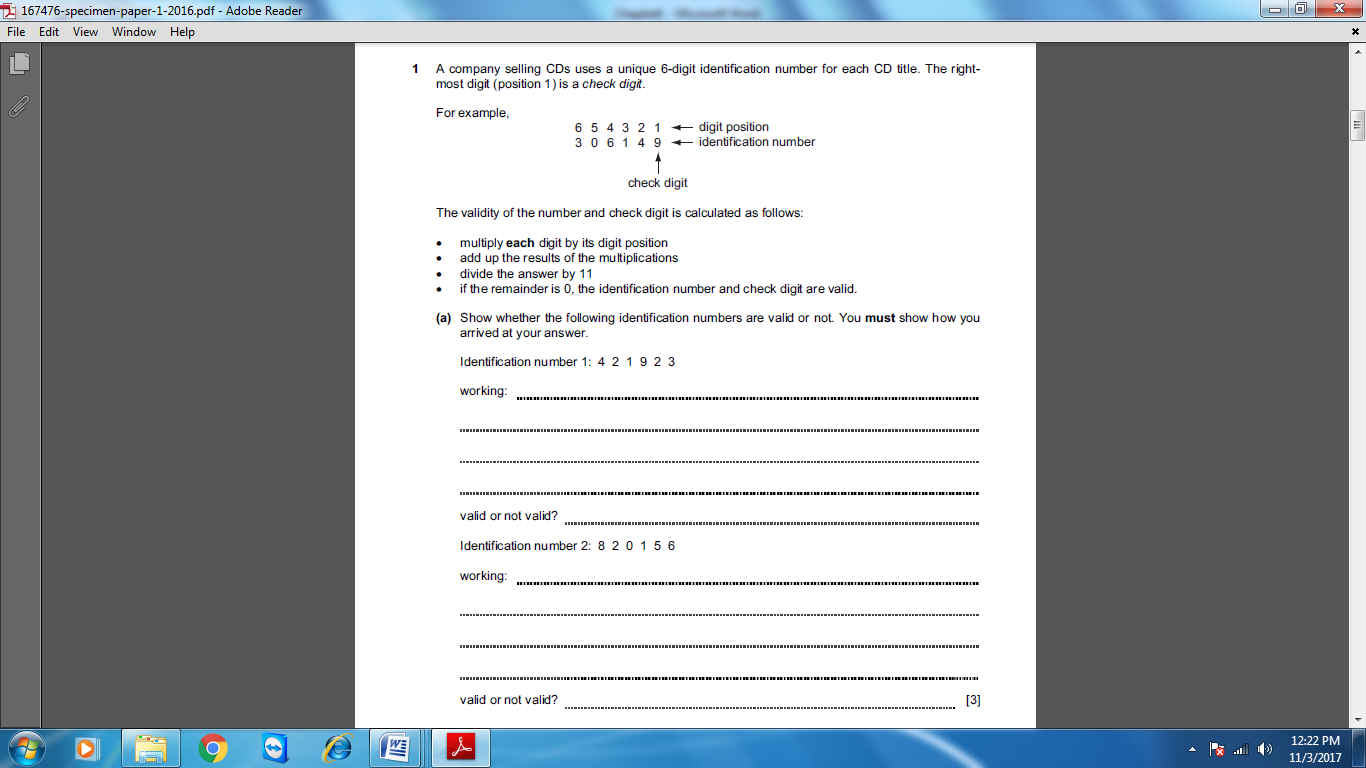 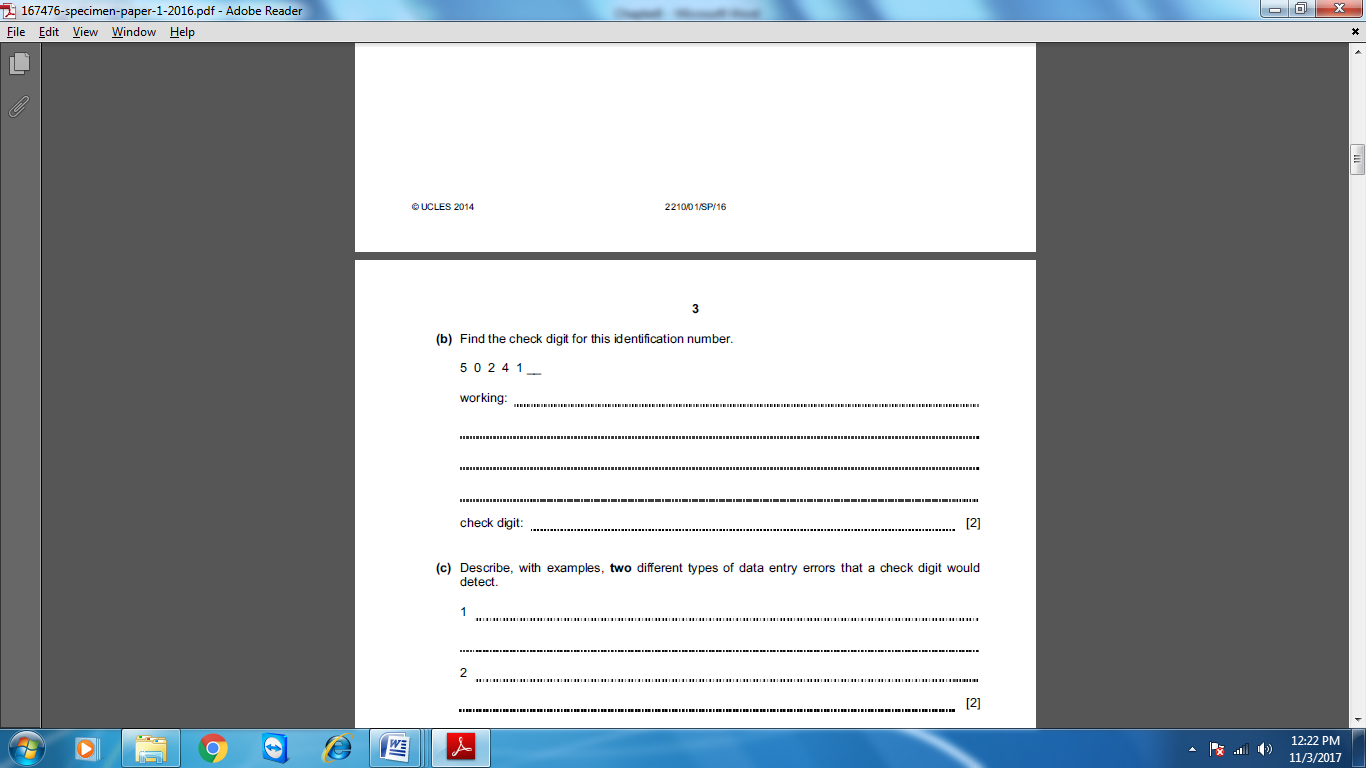 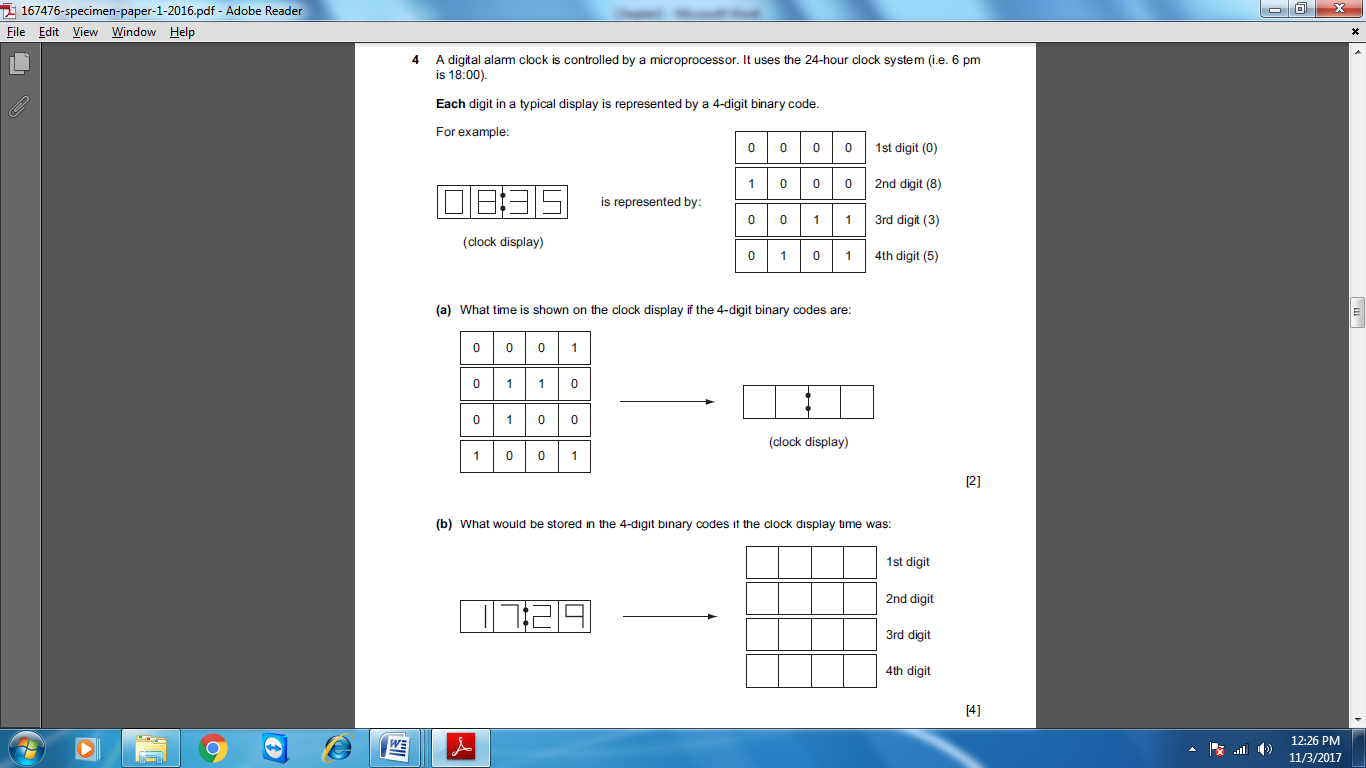 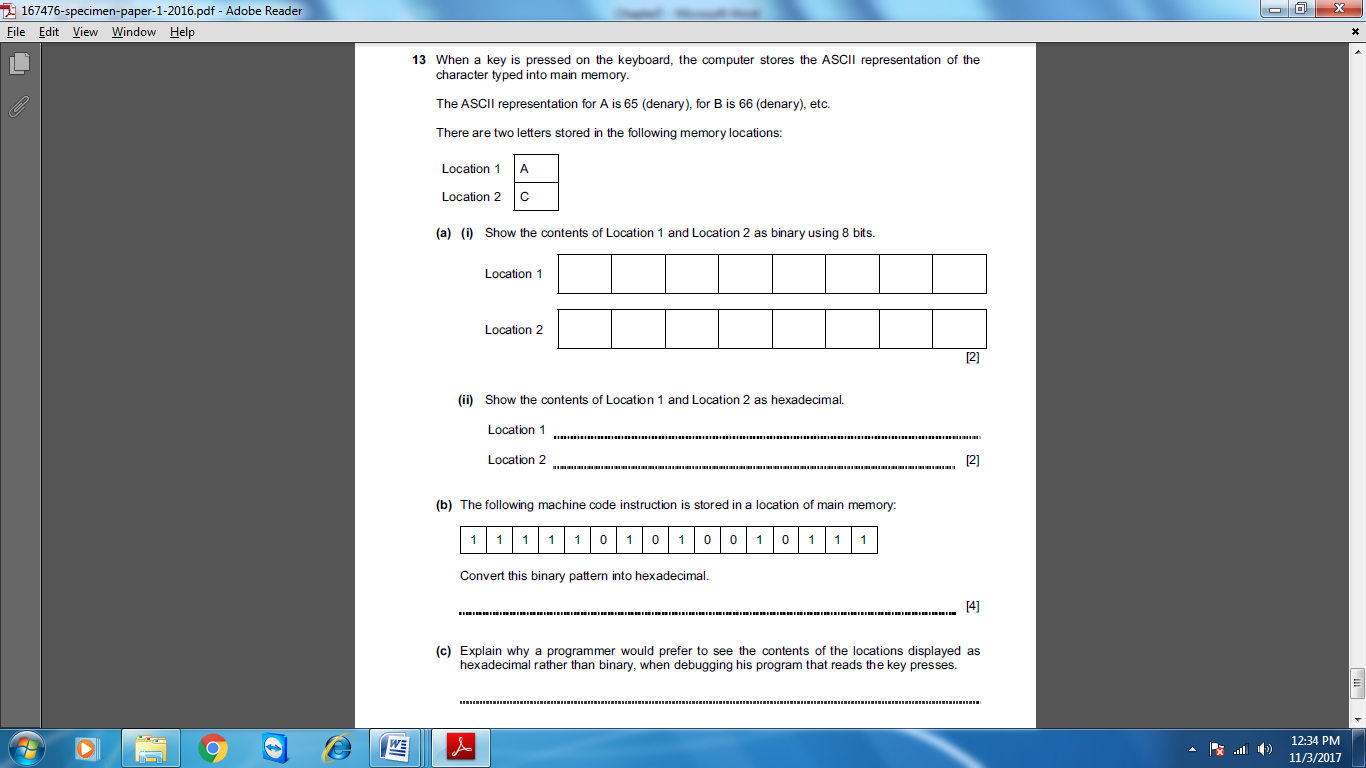 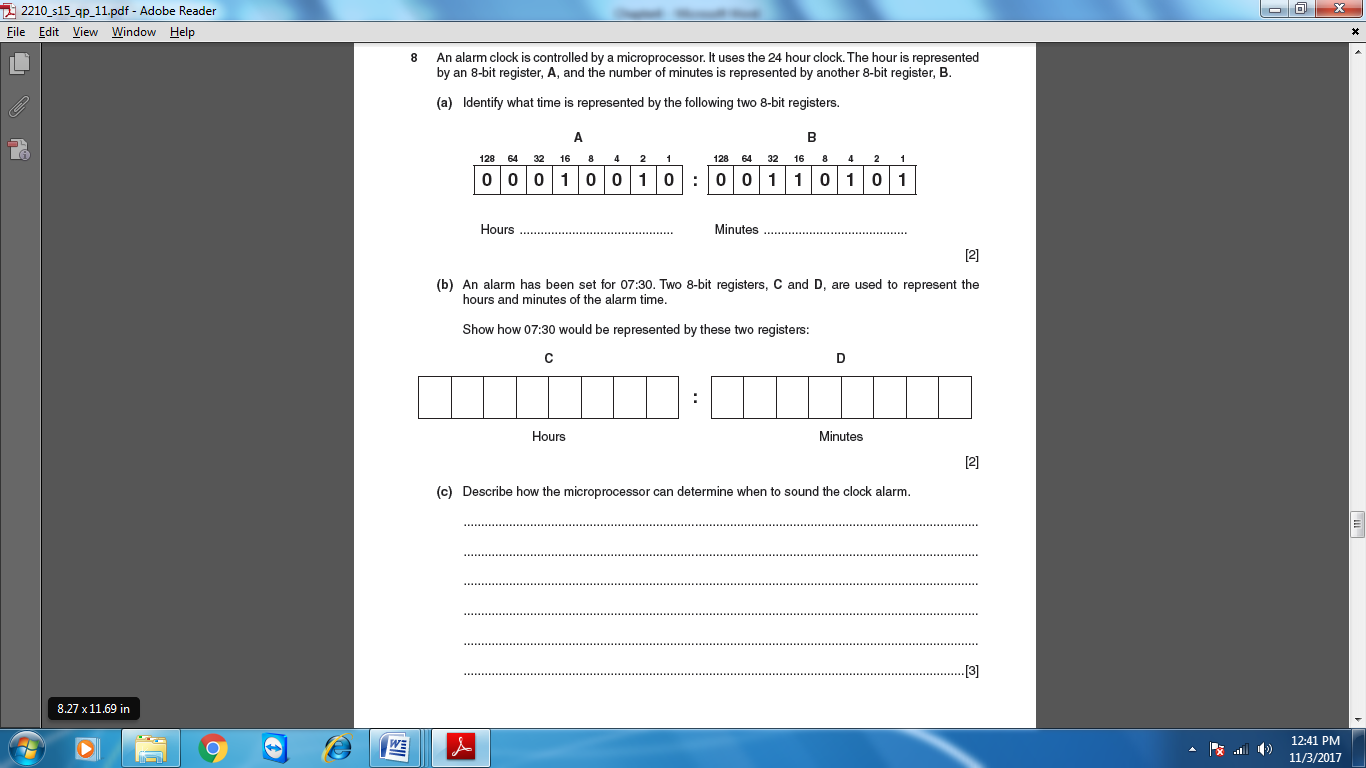 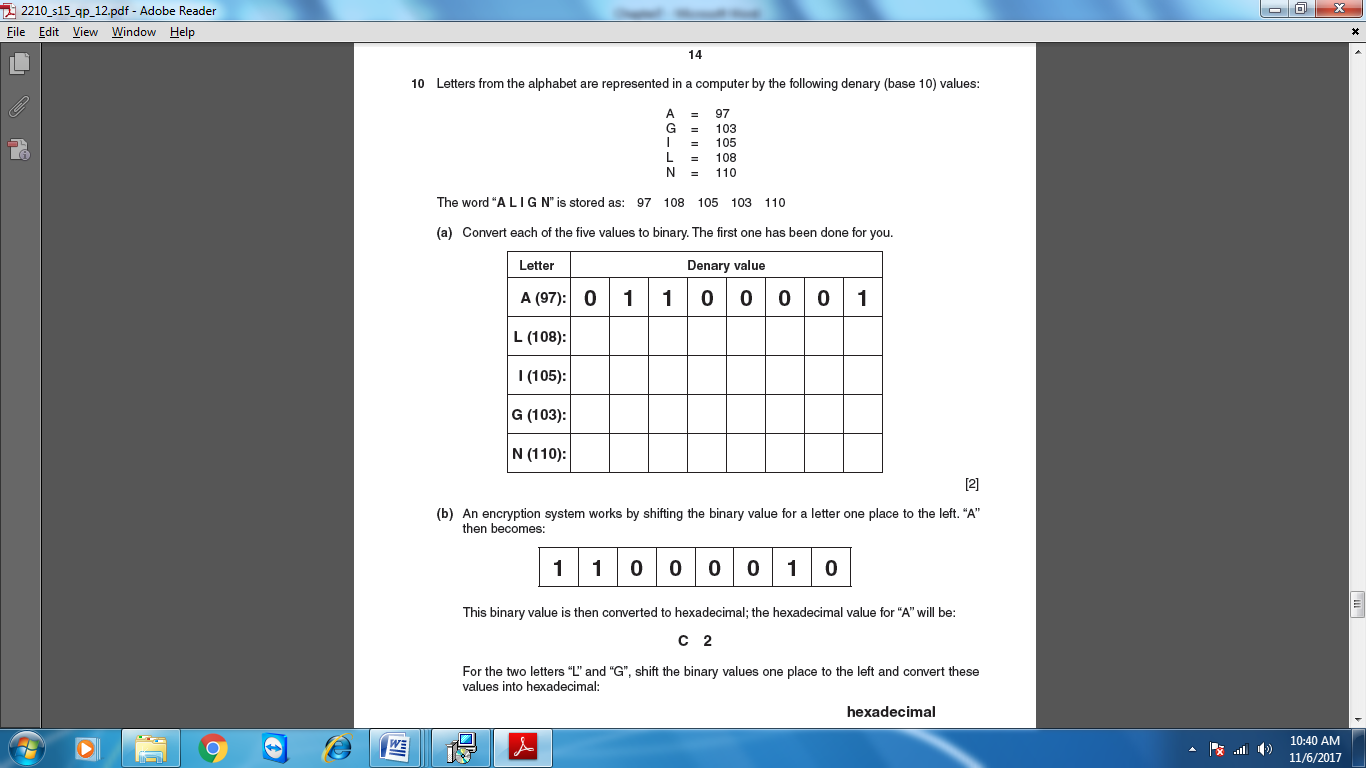 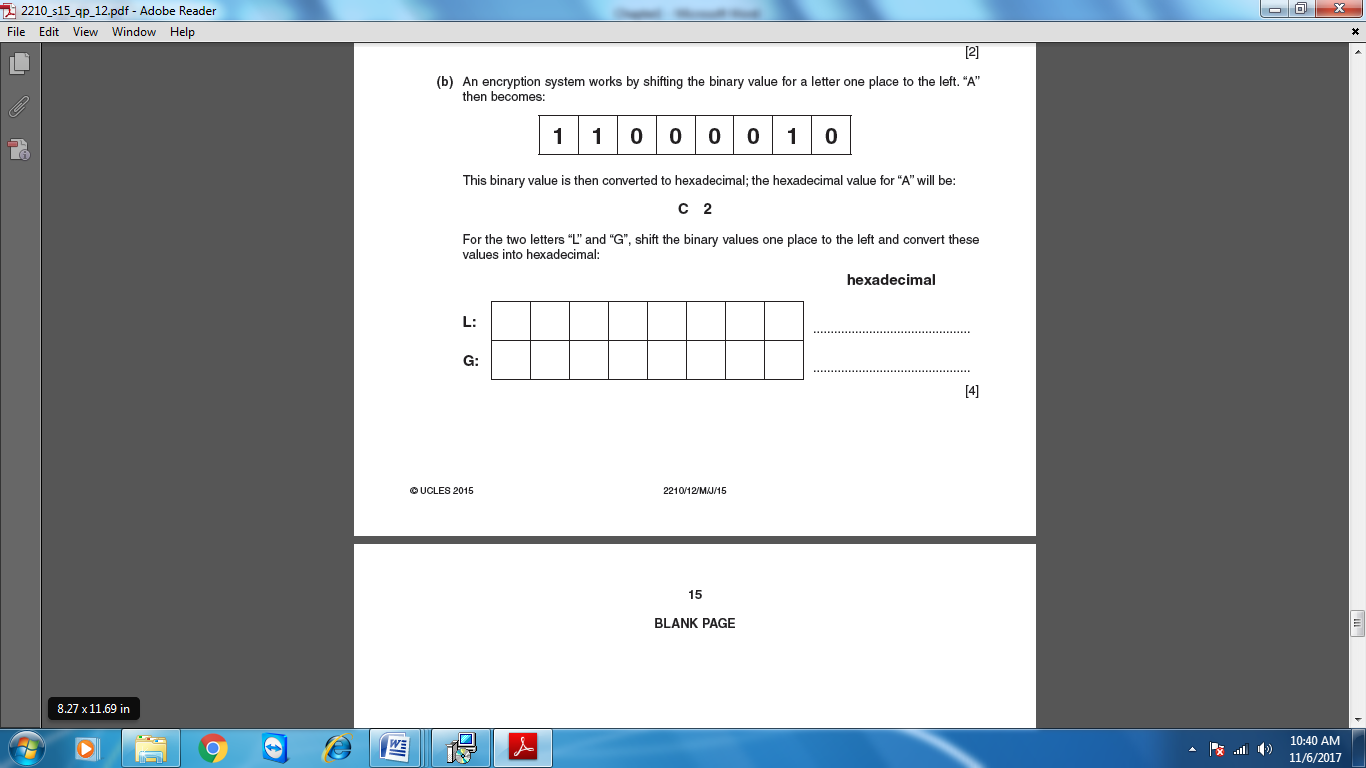 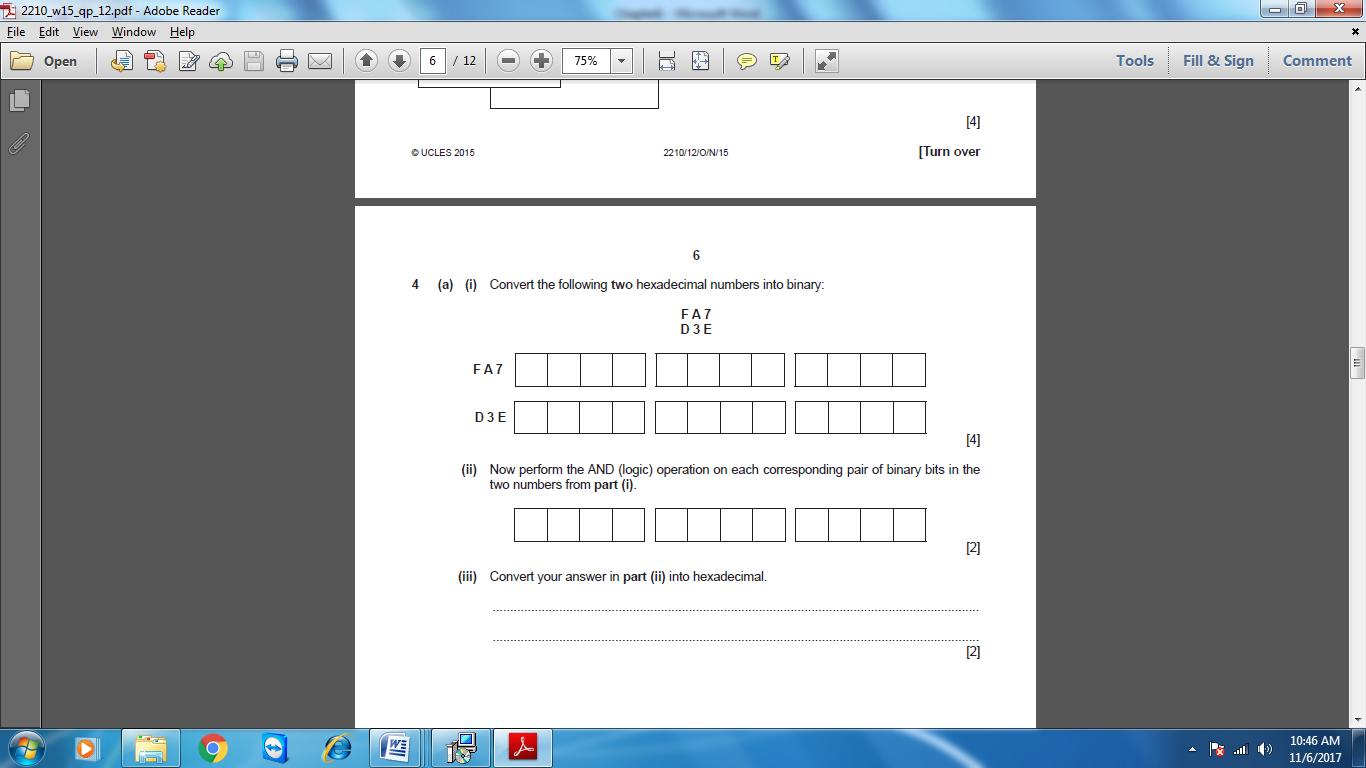 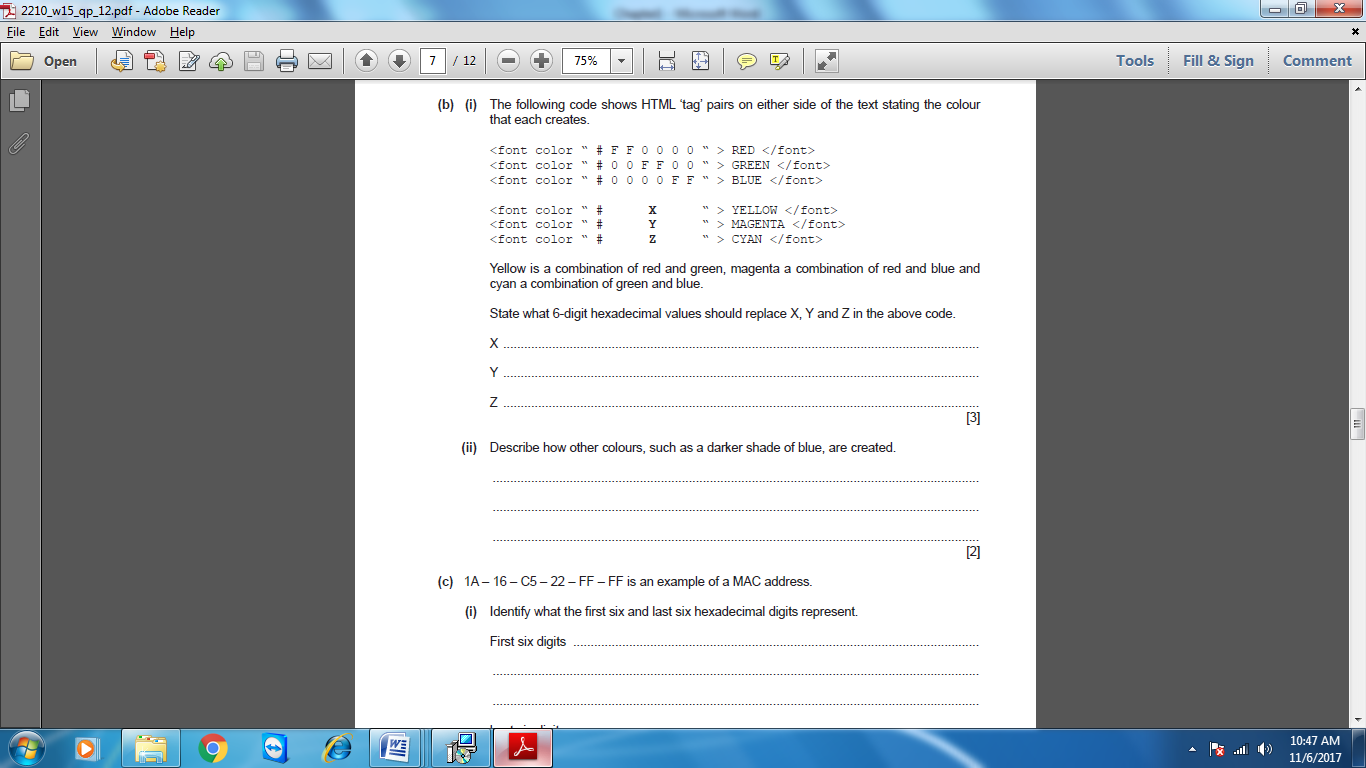 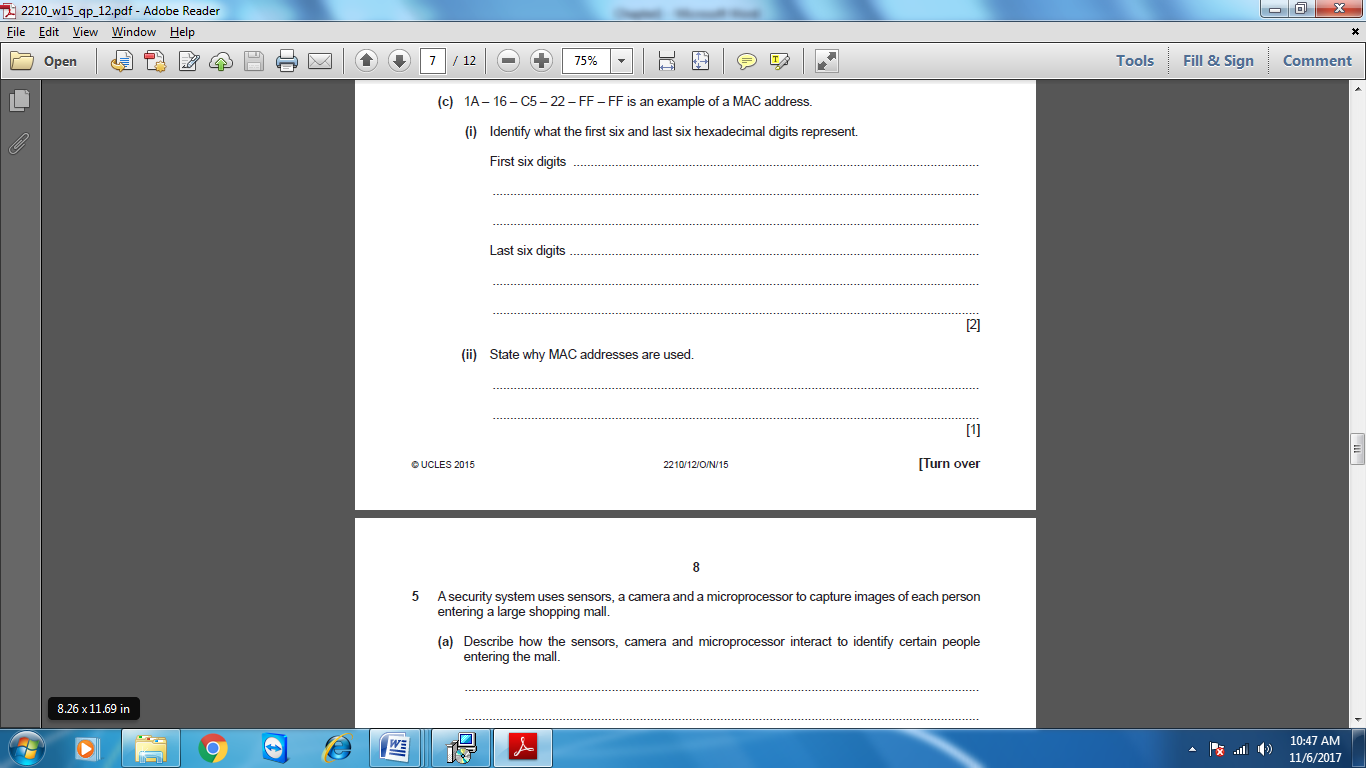 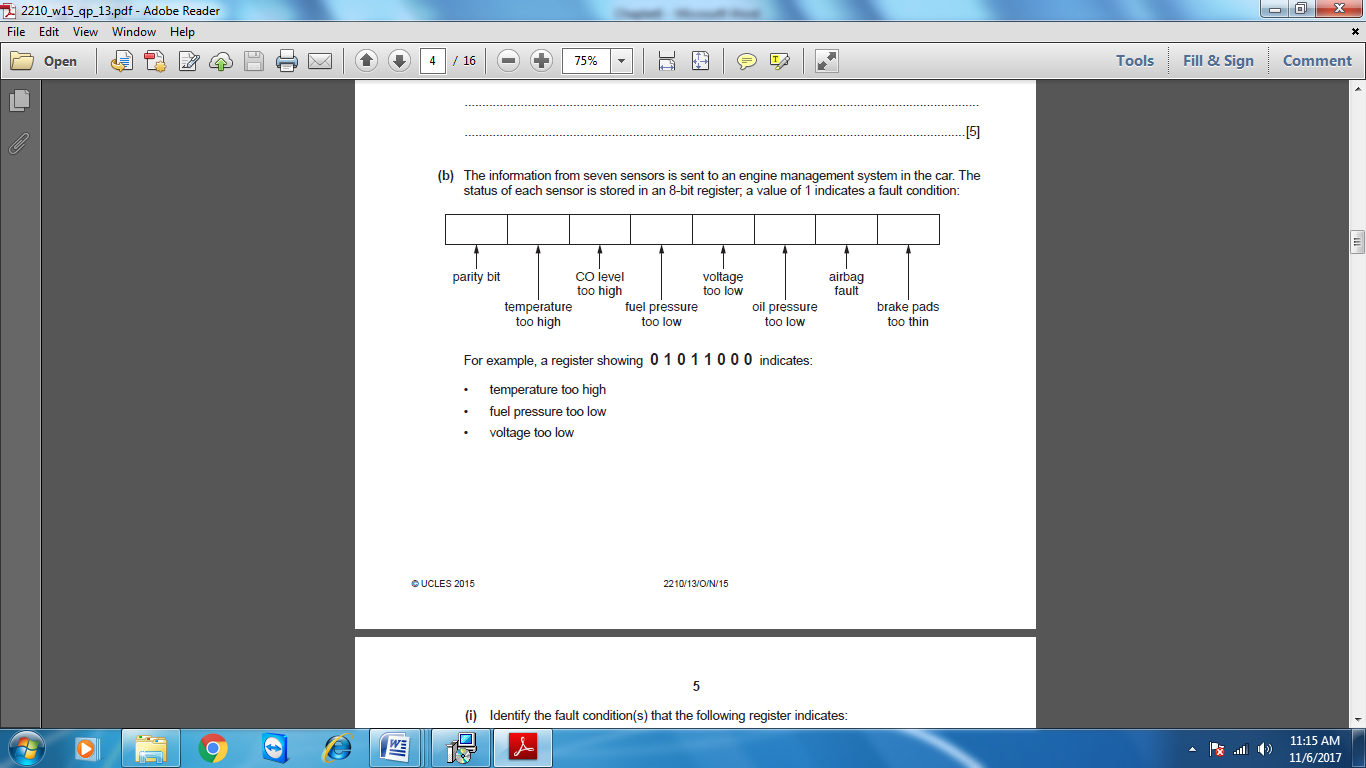 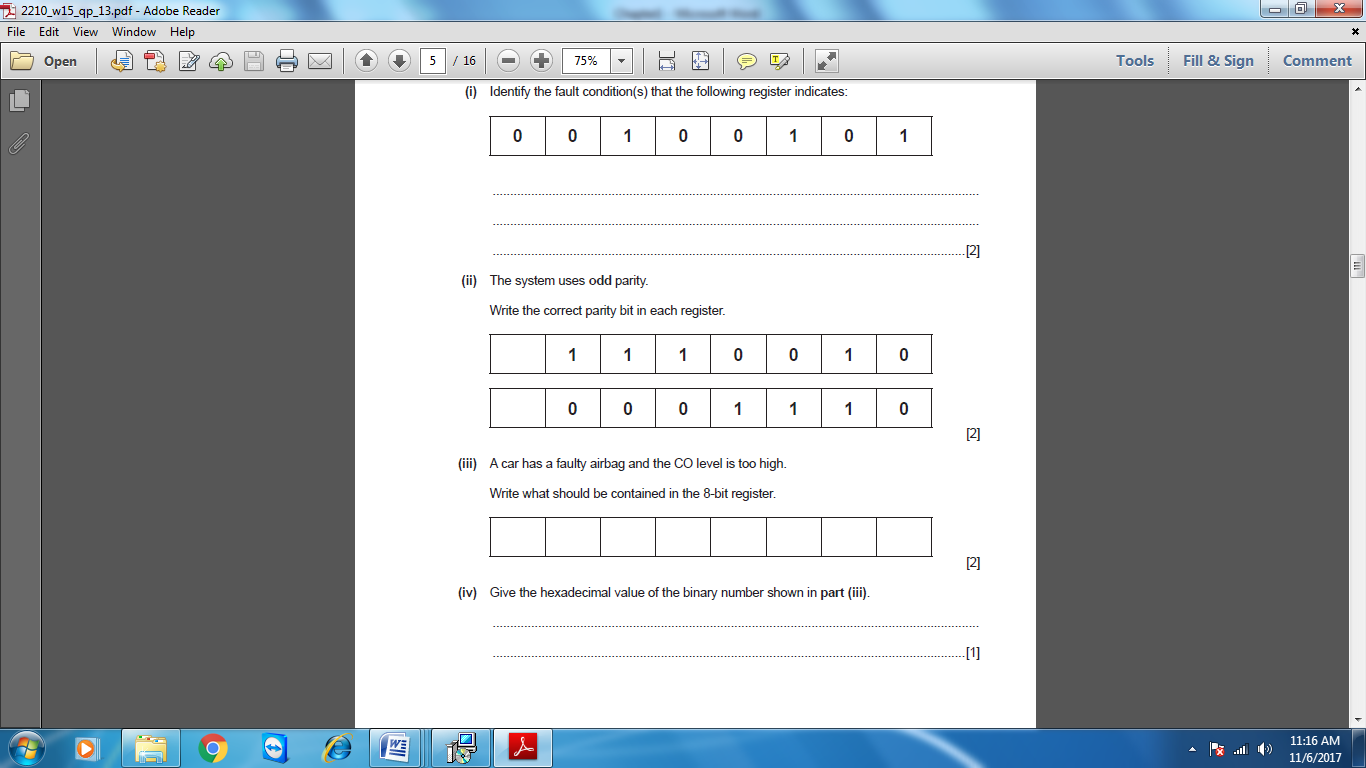 